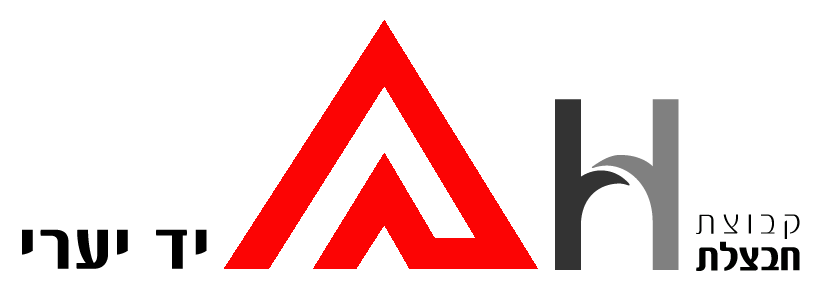 דף לחטיבת נפטריםשם הקיבוץ...כפר-מנחם .........................................................שם פרטי של הנפטר: .רחל........................................................ שם משפחה של נפטר..יפהר..........................................................שם משפחה קודם / .וולינסקי.............................................................. תאריךלידה.7.2.1936......................................................................תאריךפטירה...3.1.2020.......................................................................ארץ לידה..ארגנטינה......... עיר לידה / בואונוס.איריס................................                                             שם האב. חיים.........מקצוע האב. חייטשם האם לבית.סופיה ורשבסקי......................................                                          מקצוע האם...עקרת בית...........................קורות חייםחברות ב"השומר הצעיר" / קן / גרעין...מגיל 12 חברה בשוה"צ רחל הגיעה לארץ ב-22.9.56 עם קבוצת בנים, חניכי השוה"צ שאורגנה במסגרת השוה"צ . המטרה הייתה להרחיק את הבנים מארגנטינה מחשש גיוס לצבא. מאחר ונאסר  לצאת מהארץ נבנה עבור קבוצת הבנים סיפור לפיו הם יוצאים "לטיול". רחל הצטרפה אל קבוצת הבנים, מבלי ליידע את משפחתה. מטיול זה המשיכו בעזרת שליחי התנועה לארץ. עם הגיעם לארץ הצטרפו לקיבוץ רשפים. באוקטובר 1957 התגייסה לצבא, במסגרת גרעין נח"ל. לאחר השרות הצבאי חזרה לרשפים. ב-1967 הגיעה עם משפחתה לכפר מנחם.  רחל עבדה  בחינוך ובמטבח.                                           היתה מספר פעמים אקונומית וכמו כן עבדה במחסן הבגדים והייתה שותפה לתהליך ההפרטה בנושא הביגוד. בתקופה זו פתחה, יחדה עם מנהלת מחסן הבגדים, חנות בגדים.                                                                               בין לבין יצאה בשנת 1982 לעבוד במסעדת הקיבוץ הארצי ובמשך 4 שנים ניהלה את המטבח של המסעדה.ב-2001 יצאה לפנסיה ומאז, במסגרת עבודת הפנסיונרים,  עבדה במפעל בקיבוץ.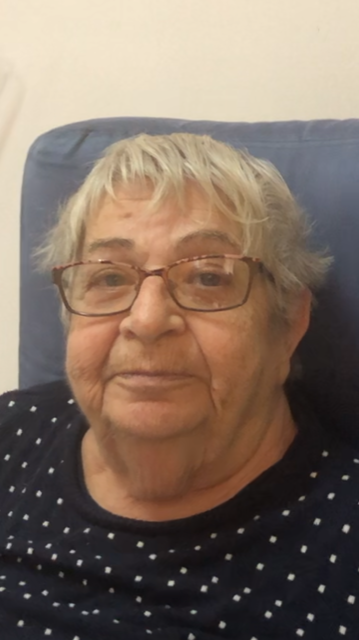 